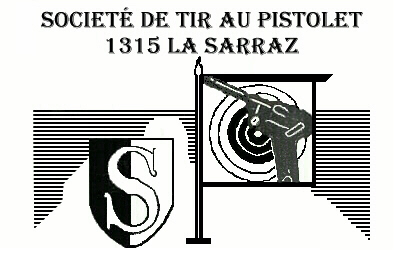 PROGRAMME DES TIRS 25 ET  2021Le samedi 17 avril 21 est réservé pour la remise en état et nettoyage du stand (rdv 8h00).Horaires des tirs :LE MERCREDI	17h30 à 19h30 LE SAMEDI	09h00 à 12h00 / 16h00 à 18h30LE DIMANCHE	09h30 à 11h30Programme des tirs « à thème » :TIR « d’ouverture »	Tout concours est interdit à ce jour	TIRS « militaires »	26 juin 21 à 16h00 et 21 août 21 à 16h00TIR « en campagne »  (off. 28/29/30.05.2021)	26 mai 21 à 16h00 et 29 mai 21 à 9h00 à L’Isle TIR « surprise »                      	Tout concours est interdit à ce jourTIR « de clôture » 	Tout concours est interdit à ce jourMembres du comité :	Moniteurs (-trice) de tir :Président :   	Jean-Frédéric Rovero	076 584 55 22	Christophe Chezeaux	076 382 01 70Secrétaire : 	Antonio Scorrano	079 729 42 31		Joël Gaudin		078 734 23 00Caissier : 	Willy Lugeon	079 310 15 96		Pierre Girod		076 615 19 29Resp. des tirs : 	Jennifer Vogt	076 327 46 05	Claude Gmünder		079 655 62 44Resp. du stand :  Anis Kaabi	079 554 30 26		Anis Kaabi		079 554 30 26				Willy Lugeon		079 310 15 96				Pierre-Alain Moullet	079 390 80 86Jean-Frédéric Rovero	076 584 55 22Antonio Scorrano	079 729 42 31Jennifer Vogt		076 327 46 05Légende : F = FerméTIR « à thème »